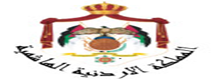 وزارة الماليةوزارة الماليةدائرة ضريبة الدخل والمبيعاتدائرة ضريبة الدخل والمبيعاتدائرة ضريبة الدخل والمبيعاتطلب انضمام طلب انضمام عضوية للقائمة الذهبية لدائرة ضريبة الدخل والمبيعاتعضوية للقائمة الذهبية لدائرة ضريبة الدخل والمبيعاتعضوية للقائمة الذهبية لدائرة ضريبة الدخل والمبيعاتعضوية للقائمة الذهبية لدائرة ضريبة الدخل والمبيعاتعضوية للقائمة الذهبية لدائرة ضريبة الدخل والمبيعاتعضوية للقائمة الذهبية لدائرة ضريبة الدخل والمبيعاتعضوية للقائمة الذهبية لدائرة ضريبة الدخل والمبيعاتعضوية للقائمة الذهبية لدائرة ضريبة الدخل والمبيعاتعضوية للقائمة الذهبية لدائرة ضريبة الدخل والمبيعاتاسم المكلفاسم المكلفطبيعة نشاط المكلفطبيعة نشاط المكلفالرقم الضريبيالرقم الضريبيرقم الهاتفالرقم الوطنيالرقم الوطنيالعنوانيرجى ملىء الجدول أدناه باشارة ( √ ) او ( x )يرجى ملىء الجدول أدناه باشارة ( √ ) او ( x )يرجى ملىء الجدول أدناه باشارة ( √ ) او ( x )يرجى ملىء الجدول أدناه باشارة ( √ ) او ( x )يرجى ملىء الجدول أدناه باشارة ( √ ) او ( x )يرجى ملىء الجدول أدناه باشارة ( √ ) او ( x )يرجى ملىء الجدول أدناه باشارة ( √ ) او ( x )يرجى ملىء الجدول أدناه باشارة ( √ ) او ( x )يرجى ملىء الجدول أدناه باشارة ( √ ) او ( x )هل مضى على تسجيلك في الضريبة العامة على المبيعات ( 5 ) سنوات لدى الدائرة (اذا كانت الاجابة بنعم حدد تاريخ التسجيل )هل مضى على تسجيلك في الضريبة العامة على المبيعات ( 5 ) سنوات لدى الدائرة (اذا كانت الاجابة بنعم حدد تاريخ التسجيل )هل مضى على تسجيلك في الضريبة العامة على المبيعات ( 5 ) سنوات لدى الدائرة (اذا كانت الاجابة بنعم حدد تاريخ التسجيل )هل مضى على تسجيلك في الضريبة العامة على المبيعات ( 5 ) سنوات لدى الدائرة (اذا كانت الاجابة بنعم حدد تاريخ التسجيل )هل مضى على تسجيلك في الضريبة العامة على المبيعات ( 5 ) سنوات لدى الدائرة (اذا كانت الاجابة بنعم حدد تاريخ التسجيل )هل مضى على تسجيلك في الضريبة العامة على المبيعات ( 5 ) سنوات لدى الدائرة (اذا كانت الاجابة بنعم حدد تاريخ التسجيل )هل مضى على تسجيلك في الضريبة العامة على المبيعات ( 5 ) سنوات لدى الدائرة (اذا كانت الاجابة بنعم حدد تاريخ التسجيل )هل مضى على تسجيلك في الضريبة العامة على المبيعات ( 5 ) سنوات لدى الدائرة (اذا كانت الاجابة بنعم حدد تاريخ التسجيل )هل تمسك حسابات أصولية مدققة هل تمسك حسابات أصولية مدققة هل تمسك حسابات أصولية مدققة هل تمسك حسابات أصولية مدققة هل تمسك حسابات أصولية مدققة هل تمسك حسابات أصولية مدققة هل تمسك حسابات أصولية مدققة هل تمسك حسابات أصولية مدققة هل تحقق عليك أية مخالفات ضريبية أو جمركية أو قضايا ضريبية أو جمركية خلال الخمس سنوات السابقة هل تحقق عليك أية مخالفات ضريبية أو جمركية أو قضايا ضريبية أو جمركية خلال الخمس سنوات السابقة هل تحقق عليك أية مخالفات ضريبية أو جمركية أو قضايا ضريبية أو جمركية خلال الخمس سنوات السابقة هل تحقق عليك أية مخالفات ضريبية أو جمركية أو قضايا ضريبية أو جمركية خلال الخمس سنوات السابقة هل تحقق عليك أية مخالفات ضريبية أو جمركية أو قضايا ضريبية أو جمركية خلال الخمس سنوات السابقة هل تحقق عليك أية مخالفات ضريبية أو جمركية أو قضايا ضريبية أو جمركية خلال الخمس سنوات السابقة هل تحقق عليك أية مخالفات ضريبية أو جمركية أو قضايا ضريبية أو جمركية خلال الخمس سنوات السابقة هل تحقق عليك أية مخالفات ضريبية أو جمركية أو قضايا ضريبية أو جمركية خلال الخمس سنوات السابقة هل المكلف ملتزم بتقديم الاقرارات الضريبية ( مبيعات ودخل ) خلال المهلة القانونية ؟هل المكلف ملتزم بتقديم الاقرارات الضريبية ( مبيعات ودخل ) خلال المهلة القانونية ؟هل المكلف ملتزم بتقديم الاقرارات الضريبية ( مبيعات ودخل ) خلال المهلة القانونية ؟هل المكلف ملتزم بتقديم الاقرارات الضريبية ( مبيعات ودخل ) خلال المهلة القانونية ؟هل المكلف ملتزم بتقديم الاقرارات الضريبية ( مبيعات ودخل ) خلال المهلة القانونية ؟هل المكلف ملتزم بتقديم الاقرارات الضريبية ( مبيعات ودخل ) خلال المهلة القانونية ؟هل المكلف ملتزم بتقديم الاقرارات الضريبية ( مبيعات ودخل ) خلال المهلة القانونية ؟هل المكلف ملتزم بتقديم الاقرارات الضريبية ( مبيعات ودخل ) خلال المهلة القانونية ؟هل المكلف ملتزم بتسديد الضريبة المستحقة عليه خلال المدة القانونية ؟هل المكلف ملتزم بتسديد الضريبة المستحقة عليه خلال المدة القانونية ؟هل المكلف ملتزم بتسديد الضريبة المستحقة عليه خلال المدة القانونية ؟هل المكلف ملتزم بتسديد الضريبة المستحقة عليه خلال المدة القانونية ؟هل المكلف ملتزم بتسديد الضريبة المستحقة عليه خلال المدة القانونية ؟هل المكلف ملتزم بتسديد الضريبة المستحقة عليه خلال المدة القانونية ؟هل المكلف ملتزم بتسديد الضريبة المستحقة عليه خلال المدة القانونية ؟هل المكلف ملتزم بتسديد الضريبة المستحقة عليه خلال المدة القانونية ؟هل المكلف ملتزم بنظام تنظيم شؤون الفوترة والرقابة عليها والتعليمات الصادرة بموجبهاهل المكلف ملتزم بنظام تنظيم شؤون الفوترة والرقابة عليها والتعليمات الصادرة بموجبهاهل المكلف ملتزم بنظام تنظيم شؤون الفوترة والرقابة عليها والتعليمات الصادرة بموجبهاهل المكلف ملتزم بنظام تنظيم شؤون الفوترة والرقابة عليها والتعليمات الصادرة بموجبهاهل المكلف ملتزم بنظام تنظيم شؤون الفوترة والرقابة عليها والتعليمات الصادرة بموجبهاهل المكلف ملتزم بنظام تنظيم شؤون الفوترة والرقابة عليها والتعليمات الصادرة بموجبهاهل المكلف ملتزم بنظام تنظيم شؤون الفوترة والرقابة عليها والتعليمات الصادرة بموجبهاهل المكلف ملتزم بنظام تنظيم شؤون الفوترة والرقابة عليها والتعليمات الصادرة بموجبهاهل يتوفر لدى المكلف نظام محاسبي ورقابي داخلي حسب المعايير الدولية هل يتوفر لدى المكلف نظام محاسبي ورقابي داخلي حسب المعايير الدولية هل يتوفر لدى المكلف نظام محاسبي ورقابي داخلي حسب المعايير الدولية هل يتوفر لدى المكلف نظام محاسبي ورقابي داخلي حسب المعايير الدولية هل يتوفر لدى المكلف نظام محاسبي ورقابي داخلي حسب المعايير الدولية هل يتوفر لدى المكلف نظام محاسبي ورقابي داخلي حسب المعايير الدولية هل يتوفر لدى المكلف نظام محاسبي ورقابي داخلي حسب المعايير الدولية هل يتوفر لدى المكلف نظام محاسبي ورقابي داخلي حسب المعايير الدولية هل تضمنت تقارير مدقق الحسابات القانوني اية تحفظات لآخر ( 5 ) سنوات او امتناع عن ابداء الرأيهل تضمنت تقارير مدقق الحسابات القانوني اية تحفظات لآخر ( 5 ) سنوات او امتناع عن ابداء الرأيهل تضمنت تقارير مدقق الحسابات القانوني اية تحفظات لآخر ( 5 ) سنوات او امتناع عن ابداء الرأيهل تضمنت تقارير مدقق الحسابات القانوني اية تحفظات لآخر ( 5 ) سنوات او امتناع عن ابداء الرأيهل تضمنت تقارير مدقق الحسابات القانوني اية تحفظات لآخر ( 5 ) سنوات او امتناع عن ابداء الرأيهل تضمنت تقارير مدقق الحسابات القانوني اية تحفظات لآخر ( 5 ) سنوات او امتناع عن ابداء الرأيهل تضمنت تقارير مدقق الحسابات القانوني اية تحفظات لآخر ( 5 ) سنوات او امتناع عن ابداء الرأيهل تضمنت تقارير مدقق الحسابات القانوني اية تحفظات لآخر ( 5 ) سنوات او امتناع عن ابداء الرأيهل المكلف ملتزم بتوريد الاقتطاعات وفق الانظمة والتعليمات لآخر ( 5 ) سنوات هل المكلف ملتزم بتوريد الاقتطاعات وفق الانظمة والتعليمات لآخر ( 5 ) سنوات هل المكلف ملتزم بتوريد الاقتطاعات وفق الانظمة والتعليمات لآخر ( 5 ) سنوات هل المكلف ملتزم بتوريد الاقتطاعات وفق الانظمة والتعليمات لآخر ( 5 ) سنوات هل المكلف ملتزم بتوريد الاقتطاعات وفق الانظمة والتعليمات لآخر ( 5 ) سنوات هل المكلف ملتزم بتوريد الاقتطاعات وفق الانظمة والتعليمات لآخر ( 5 ) سنوات هل المكلف ملتزم بتوريد الاقتطاعات وفق الانظمة والتعليمات لآخر ( 5 ) سنوات هل المكلف ملتزم بتوريد الاقتطاعات وفق الانظمة والتعليمات لآخر ( 5 ) سنوات هل المكلف ملتزم بتوريد الدفعات نصف سنوية  لآخر ( 5 ) سنوات  هل المكلف ملتزم بتوريد الدفعات نصف سنوية  لآخر ( 5 ) سنوات  هل المكلف ملتزم بتوريد الدفعات نصف سنوية  لآخر ( 5 ) سنوات  هل المكلف ملتزم بتوريد الدفعات نصف سنوية  لآخر ( 5 ) سنوات  هل المكلف ملتزم بتوريد الدفعات نصف سنوية  لآخر ( 5 ) سنوات  هل المكلف ملتزم بتوريد الدفعات نصف سنوية  لآخر ( 5 ) سنوات  هل المكلف ملتزم بتوريد الدفعات نصف سنوية  لآخر ( 5 ) سنوات  هل المكلف ملتزم بتوريد الدفعات نصف سنوية  لآخر ( 5 ) سنوات  هل تتوفر لدى المكلف البنية التحتية لتقديم الخدمات الضريبية الكترونياً هل تتوفر لدى المكلف البنية التحتية لتقديم الخدمات الضريبية الكترونياً هل تتوفر لدى المكلف البنية التحتية لتقديم الخدمات الضريبية الكترونياً هل تتوفر لدى المكلف البنية التحتية لتقديم الخدمات الضريبية الكترونياً هل تتوفر لدى المكلف البنية التحتية لتقديم الخدمات الضريبية الكترونياً هل تتوفر لدى المكلف البنية التحتية لتقديم الخدمات الضريبية الكترونياً هل تتوفر لدى المكلف البنية التحتية لتقديم الخدمات الضريبية الكترونياً هل تتوفر لدى المكلف البنية التحتية لتقديم الخدمات الضريبية الكترونياً اسم رئيس مجلس الادارة اسم رئيس مجلس الادارة اسم المدير العام اسم المدير العام اسم مدقق الحسابات اسم مدقق الحسابات اسم المستشار القانونياسم المستشار القانونياسم المستشار الضريبي اسم المستشار الضريبي اسم مقدم الطلب ووظيفته اسم مقدم الطلب ووظيفته 